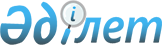 М.С. Тәшібаев туралыҚазақстан Республикасы Үкіметінің 2011 жылғы 12 желтоқсандағы № 1510 Қаулысы

      Қазақстан Республикасының Үкіметі ҚАУЛЫ ЕТЕДІ:



      1. Тәуелсіз Мемлекеттер Достастығының Атқарушы Комитетінен (бұдан әрі – Атқарушы комитет) Атқарушы комитеттің Қауіпсіздік және жаңа қыр көрсетулер мен қауіп қатерлерге қарсы іс-қимыл саласындағы ынтымақтастық департаменті директорының орынбасары – бөлім бастығы Бақыт Мұхамеджанұлы Досанов шақырып алынсын.



      2. Қазақстан Республикасынан Атқарушы комитеттің Қауіпсіздік және жаңа қыр көрсетулер мен қауіп қатерлерге қарсы іс-қимыл саласындағы ынтымақтастық департаменті директорының орынбасары – бөлім бастығы квоталық лауазымында жұмыс істеу үшін Мұрат Сейітжанұлы Тәшібаев Атқарушы комитетке жіберілсін.



      3. Осы қаулы 2012 жылғы 1 қаңтардан бастап қолданысқа енгізіледі.      Қазақстан Республикасының

      Премьер-Министрі                           К. Мәсімов
					© 2012. Қазақстан Республикасы Әділет министрлігінің «Қазақстан Республикасының Заңнама және құқықтық ақпарат институты» ШЖҚ РМК
				